Подпись представителя команды                                                Подпись представителя команды                                   ______________________   (_______________________ )      ______________________   (____________________ )Судья          _______________________________________________________________________________________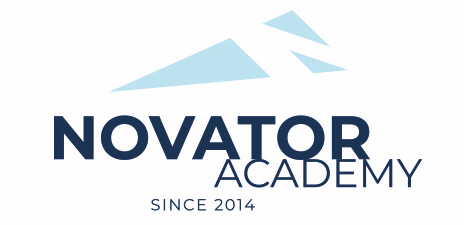 ПРОТОКОЛ  № 40Воз. категория  2011Стадион:    «Манеж стадиона Арена Химки»	«05» Декабря 2020 г.   14:00      ЦДКАДФШ Дебют Зеленоград113№ФИОСтМячиКарт№ФИОСтМячиКарт1Дыров Александр1Беляев Алексей2Есинов Сергей2Годий Никита3Касумов Александр3Дегтярёв Иван4Кузин Роман4Еремеев Илья5Лагунов Макар5Захаркин Тихон6Лебедев Тимур6Котов Георгий7Ливенцев Максим7Назаров Матвей8Мартыньш Алексей8Родин Максим9Новиков Антон 9Фомин Иван10Погодин Иван11Теплов Андрей12Хакимов Амир13Цеттль Мартин14Яценко РоманОфициальные представители командОфициальные представители командОфициальные представители командОфициальные представители командОфициальные представители командОфициальные представители командОфициальные представители командОфициальные представители командОфициальные представители командОфициальные представители команд№ФИОДолжностьДолжностьДолжность№ФИОДолжностьДолжностьДолжность1Погодин МихаилтренертренертренерКрючков Павелтренертренертренер2